　　裏磐梯自然情報 ＝⑦⑧小野川湖畔・小野川不動滝探勝路＝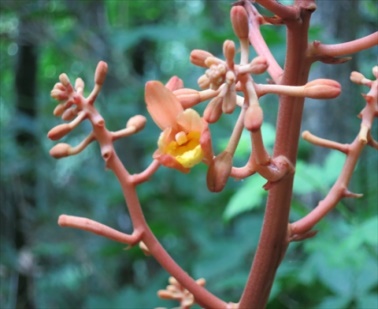 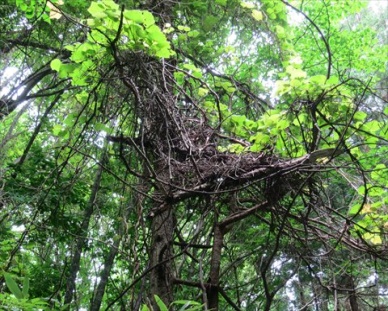 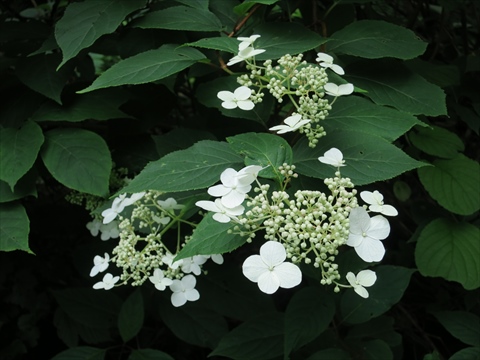 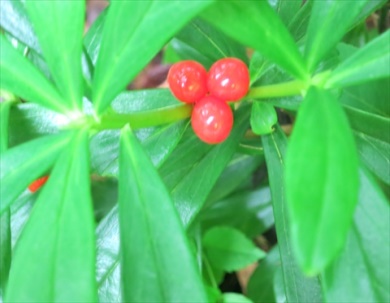 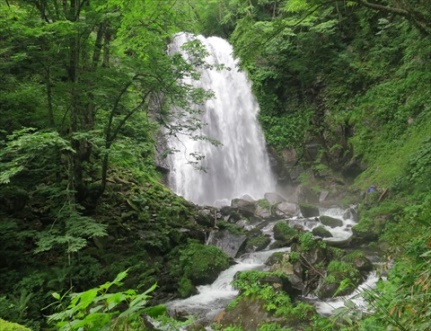 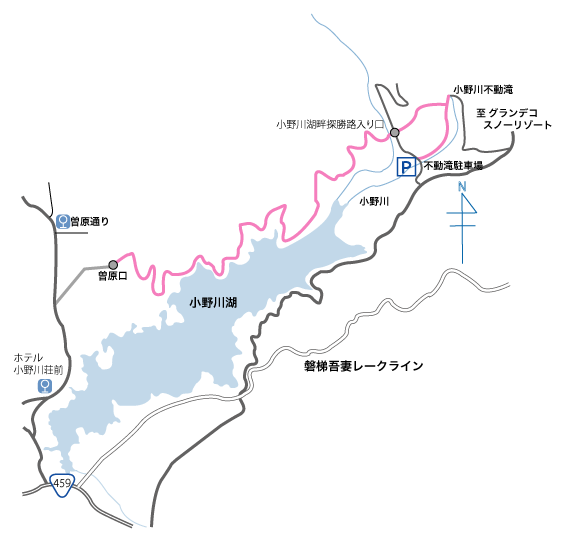 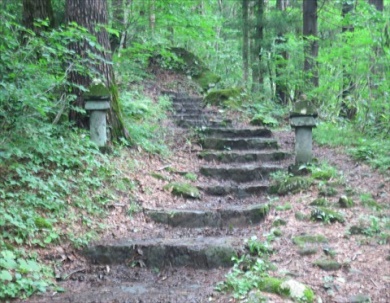 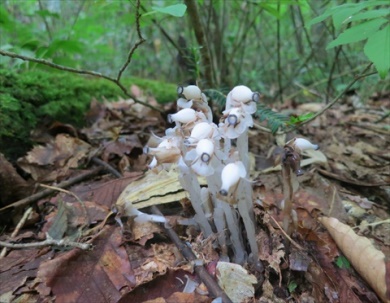 